MUNICÍPIO DE SANTO ANTÔNIO DE PÁDUAEstado do Rio de Janeiro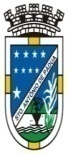 Praça Visconde Figueira, s/n – Centro – CEP 28470-000ANEXO VI - TERMO DE REFERÊNCIA REGISTRO DE PREÇOS PARA EVENTUAL FORNECIMENTO DE VENTILADORES PARA ATENDER AS ESOLAS E CRECHES DA REDE MUNICIPAL DE ENSINO.1. INTRODUÇÃO1.1. Este termo de Referência foi elaborado em cumprimento ao disposto no Decreto Municipal nº 146 de 23 de Dezembro de 2009, Decreto Municipal nº015 de 17 de fevereiro de 2017 e nº081 de 01 de agosto de 2017.1.2. O Município de Santo Antonio de Pádua pretende registrar preços para eventual FORNECIMENTO DE VENTILADORES, com observância do disposto na Lei nº 10.520/02 e subsidiariamente, na Lei nº 8.666/93, e nas demais normas legais e regulamentares.O presente Termo de Referência objetiva propiciar a caracterização do objeto a ser solicitado, no tocante à cotação de preços praticados no mercado, às especificações técnicas, à estratégia de suprimento e o prazo da entrega.2. DO OBJETO2.1. O presente termo tem por objetivo nortear os licitantes quanto às especificações, referente ao procedimento licitatório ora em voga, visando o eventual FORNCECIMENTO DE VENTILADORES PARA ATENDER AS ESCOLAS E CRECHES DA REDE MINICIPAL DE ENSINO. 3. JUSTIFICATIVA3.1. O controle do conforto térmico é um fator muito importante no local de trabalho e/ou estudo. Na ausência deste controle, os níveis de concentração dos trabalhadores e/ou estudantes podem ser afetados, tendo consequências diretas no seu desempenho e produtividade. As atividades intelectuais, manuais e perceptivas, apresentam um melhor rendimento quando realizadas em situações de conforto térmico.3.2. O conforto térmico é medido utilizando a norma internacional ISO 7730:2005, que estabelece um critério objetivo de avaliação de conforto térmico, combinando todos estes parâmetros, na medição do PMV (voto médio estimado – indicação da sensação térmica das pessoas) /PPD (percentagem de pessoas insatisfeitas com as condições térmicas). 3.3. O material solicitado será utilizado para atender as necessidades das Unidades Escolares da Rede Municipal de Ensino e Creches Municipais com o objetivo de proporcionar maior conforto térmico para alunos e colaboradores, criando assim, uma melhora no ambiente de estudo e/ou trabalho. Isso se faz necessário mediante as características climáticas regionais que registra de altas temperaturas durante praticamente todo o ano. JUSTIFICATIVA PARA EXCLUSIVIDADE DE PARTICIPAÇÃO DE MICROEMPRESA:CONSIDERANDO o artigo 48, I, da lei Complementar n.º 123 de 14 de dezembro de 2006, que institui o Estatuto Nacional da Microempresa e Empresa de pequeno Porte, conforme abaixo:“Art. 48. Para o cumprimento do disposto no art. 47 desta Lei Complementar, a administração pública:I - deverá realizar processo licitatório destinado exclusivamente à participação de microempresas e empresas de pequeno porte nos itens de contratação cujo valor seja de até R$ 80.000,00 (oitenta mil reais); “CONSIDERANDO que a existência de três fornecedores competitivos enquadrados como microempresas sediadas no local e regionalmente capazes de cumprir as exigências do ato convocatório, conforme comprovado através de pesquisas de preços anexos ao processo administrativo.Nos demais itens em que o valor for superior a R$ 80.000,00, o processo correrá por ampla concorrência. Contudo serão assegurados às ME/EPPs todos os privilégios estabelecidos na Lei Complementar 123/2006 e alterações posteriores.4. ESPECIFICAÇÕES E QUANTIDADES ESTIMADAS 4.1. A proposta de preço deverá ser entregue acompanhada da “Ficha Técnica” dos aparelhos, a fim de comprovar as características descritas de cada item.4.2. A quantidade prevista é pré-estabelecida pela Secretaria Municipal de Educação e Cultura. 4.3. O quantitativo foi estimado com base nos levantamentos realizados em todas as escolas e creches do município pela Secretaria de Educação e Cultura e baseando ainda no que fora demandado em anos anteriores.5. VALOR ESTIMADO5.1. O Valor total estimado é de R$93.967,50 (noventa e três mil e novecentos e sessenta e sete reais e cinquenta centavos).5.2. A QUANTIDADE MÍNIMA A SER ADQUIRIDA DEVERÁ SER SUPERIOR A 5% DO TOTAL SOLICITADO A CADA PEDIDO. 6. CARACTERÍSTICAS DO OBJETO6.1. O material a ser fornecido atenderá as especificações expressas na “TABELA abaixo”, deste Termo de Referência. 7. CUSTOS ESTIMADOS7.1. Os preços estimados foram calculados com base nos preços praticados no mercado.7.2. Os preços unitários estimados são os constantes na “TABELA” abaixo.8. FORMA DE FORNECIMENTO 8.1. O fornecimento dos materiais deverá ser realizado a partir da requisição no sistema Online da Secretaria de Educação especificando quantidade, descrição completa do material e finalidade, para secretaria de Planejamento para averiguação de dotação orçamentária. 8.2. Ficará a cargo da Secretaria de Educação a fiscalização e o acompanhamento da execução de todas as fases e etapas das entregas do material.9. LOCAL DE ENTREGA9.1. Os itens serão entregues e/ou instalados nos endereços das escolas conforme relação abaixo.9.2. A quantidade solicitada será empenhada de acordo com a requisição de compras expedida pela Secretaria Municipal de Educação e Cultura.9.3 O Diretor da escola/creche ou alguém designado por ele será responsável pelo recebimento e conferência do produto no ato da entrega e durante todo o processo de instalação e testes.10. DOS PRAZOS E DAS CONDIÇÕES PARA ASSINATURA E EXECUÇÃO DA ATA 10.1. Homologado o certame e adjudicado o objeto da licitação à empresa vencedora, essa deverá dentro do prazo máximo de 05 (cinco) dias assinar a ATA DE REGISTRO após a convocação realizada pelo Município de Santo Antônio de Pádua.10.2. O prazo de execução do objeto é de 12 (doze) meses, sem interrupção e prorrogável na forma da lei, mediante justificativa por escrito e previamente autorizada pela autoridade competente, assegurada a manutenção do equilíbrio econômico-financeiro, nas hipóteses previstas na Lei Federal nº 8.666/93 e alterações posteriores, especialmente os motivos elencados no §1º do artigo 57 do referido diploma legal.10.3. O início da contagem do prazo deverá coincidir com a data da autorização formal (ordem de fornecimento), a ser expedida pelo Órgão Gerenciador, mediante declaração do servidor responsável atestando o inicio da atividade.10.4. Ficará a cargo de um servidor designado pela CONTRATANTE a ampla, irrestrita e permanente fiscalização da execução das obrigações e do desempenho da CONTRATADA, sem prejuízo desta fiscalizar seus empregados, prepostos ou subordinados.11. DO PRAZO DE ENTREGA11.1. O prazo de entrega do material, que será de acordo com as necessidades do                                                                                                                                                                                                                                                                                                                                                                                                                                                                                                                                                                                                                                                                                                                                                                                                                                                                                                                                   Órgão Solicitante, é de no máximo de 05(cinco) dias úteis, contados a partir da data da emissão da nota de empenho.11.1.1. Por prazo de entrega entende-se o prazo considerado até que o material seja descarregado e recebido no local de entrega fixado pelo CONTRATANTE.11.1.2. Qualquer alteração do prazo de entrega dependerá de prévia e expressa aprovação, por escrito, do CONTRATANTE.11.1.3. A CONTRATADA, quando não puder cumprir o prazo estipulado para a entrega, deverá apresentar justificativa por escrito, devidamente comprovada, nos casos de ocorrência de fatos superveniente, excepcional ou imprevisível, estranho a vontade das partes, que altere fundamentalmente as condições do contrato; e de impedimento de sua execução, por fato ou ato de terceiros, reconhecido pela administração em documentação contemporâneo à sua ocorrência.11.1.4. No caso do bem entregue e não aceito, o atraso será contado a partir do 1º dia útil, subsequente ao prazo estabelecido para a nova entrega.12. PRAZO DE SUBSTITUIÇÃO DOS MATERIAIS12.1. O prazo máximo para a CONTRATADA efetuar a substituição, sem quaisquer ônus para o CONTRATANTE, de todo e qualquer material que durante o período de garantia venha a apresentar defeito de fabricação, e outras não conformidades é de 05 (cinco) dias úteis, a partir da data da comunicação pelo CONTRATANTE.13. PRAZO DA ATA13.1. O prazo da Ata do Registro de Preços terá validade de 12(doze) meses. A contar da data da assinatura da Ata de Registro de Preços, observada a necessária publicação, prorrogável na forma da lei, mediante justificativa por escrito e previamente autorizada pela autoridade competente.14. DAS OBRIGAÇÕES DA CONTRATADA 14.1. Fornecer na quantidade requisitada rigorosamente conforme as especificações contidas na Ata de Registro de Preços a serem cumpridas por quem atestar o recebimento e quando autorizado pela Secretaria Municipal de Educação através do Órgão Gerenciador;14.2. Manter, durante toda a execução do objeto, em compatibilidade com as obrigações por ela assumidas, todas as condições de habilitação e qualificação exigidas, conforme determina o artigo 55, XIII da Lei Federal nº 8.666/93;14.3. A contratada fará constar da nota fiscal os valores unitários e respectivos valores totais, em conformidade com o constante da correspondente na nota de empenho, atentando-se e responsabilizando-se por quaisquer inexatidões que poderão decorrer de eventuais arredondamentos;14.4. Que o material constante na Ata seja entregue, descarregado de acordo com o endereço indicado pela Secretaria de Educação.15. DAS OBRIGAÇÕES DO CONTRATANTE15.1. Pagar pontualmente pelo objeto;15.2. Comunicar à CONTRATADA, por escrito e em tempo hábil quaisquer instruções ou alterações a serem adotadas sobre assuntos relacionados a este Contrato;15.3. Designar um representante autorizado para acompanhar os fornecimentos e dirimir as possíveis dúvidas existentes;15.4. Liberar o acesso dos funcionários da CONTRATADA aos locais onde serão feitas as entregas  quando em áreas internas do CONTRATANTE;15.5. Fiscalizar e acompanhar a execução do objeto do contrato, sem que com isso venha excluir ou reduzir a responsabilidade da CONTRATADA;15.6. Impedir que terceiros estranhos ao contrato forneçam o objeto licitado, executem os serviços, ressalvados os casos de subcontratação admitidos no ato convocatório e no contrato.16. DA EXECUÇÃO E DA FISCALIZAÇÃO16.1. O contrato deverá ser executado fielmente pelas partes, de acordo com as cláusulas avençadas e as normas da Lei Federal nº 8.666/93 e alterações posteriores, respondendo cada uma pelas consequências de sua inexecução total ou parcial. 16.2. A CONTRATADA declara aceitar, integralmente, todos os métodos e processos de inspeção, verificação e controle a serem adotados pelo CONTRATANTE, obrigando-se a fornecer todos os dados, elementos, explicações, esclarecimentos e comunicações indispensáveis ao desempenho de suas atividades.16.3. A existência e a atuação da fiscalização em nada restringem a responsabilidade integral e exclusiva da CONTRATADA quanto à integridade e à correção da execução do objeto a que se obrigou, suas consequências e implicações perante o CONTRATANTE, terceiros, próximas ou remotas.16.4. A execução do contrato será acompanhada por um representante do CONTRATANTE especialmente designado, permitida a contratação de terceiros para assisti-lo e subsidiá-lo de informações pertinentes a essa atribuição. O servidor designado pelo CONTRATANTE irá exercer ampla, irrestrita e permanente fiscalização da execução das obrigações e do desempenho da CONTRATADA, sem prejuízo desta de fiscalizar seus empregados, prepostos ou subordinados.   16.5. A CONTRATADA deverá manter preposto, aceito pelo CONTRATANTE para representá-lo na execução do contrato.16.6. Ficará a cargo de um servidor designado pela Secretaria de Educação, a fiscalização e o acompanhamento da execução de todas as fases e etapas das entregas do material.16.7. Cabe ao Órgão Participante aplicar, garantia a ampla defesa e o contraditório, as penalidades decorrentes do descumprimento do pactuado na Ata de Registro de Preços ou do descumprimento das obrigações contratuais, em relação às suas próprias contratações, informando as ocorrências ao Órgão Gerenciador.17. GARANTIA MATERIAIS17.1. Será condição para pagamento dos serviços prestados que a Contratada encaminhe juntamente com a Nota Fiscal e demais documentos, o Termo de Garantia que assegurará, a contar da data de emissão da Nota Fiscal, o período mínimo de 12 (doze) meses, mesmo após o encerramento do contrato.18. DAS CONDIÇÕES PARA RETIRADA DA NOTA DE EMPENHO E PRAZO PARA A EXECUÇÃO DO OBJETO18.1. A Adjudicatária deverá dentro do prazo máximo de 05 (cinco) dias retirar a nota de empenho após a convocação realizada pela Secretaria Municipal de Educação através do Órgão Gerenciador da Ata de Registro de Preços.18.2. O prazo para o fornecimento é de 05 (cinco) dias úteis, contados a partir da data de retirada da nota de empenho, prorrogável na forma da lei, mediante justificativa por escrito e previamente autorizada pela autoridade competente, nas hipóteses previstas na Lei Federal nº8.666/93 e alterações posteriores.  18.3. O fornecimento deverá ser realizado nos endereços das Escolas e Creches da Rede Municipal de Ensino citados na tabela acima, conforme solicitação da Secretaria Municipal de Educação através do Órgão Gerenciador e após a emissão da nota de empenho.19. REQUISITOS DE HABILITAÇÃO:19.1. REGULARIDADE FISCAL19.1.1. Prova de regularidade para com a Fazenda Federal e União, mediante apresentação da Certidão Conjunta Negativa de Débitos Relativos a Tributos Federais e a Dívida Ativa da União, em vigor, expedida pela Secretaria da Receita Federal (Ministério da Fazenda/Procuradoria-Geral da Fazenda Nacional), ou outra certidão equivalente, na forma da lei;19.1.2. Prova de regularidade para com a Fazenda Estadual, mediante apresentação da Certidão de Regularidade Fiscal, em vigor, expedida pela Secretaria de Estado de Fazenda da sede da licitante, ou outra certidão equivalente, na forma da lei;19.1.3. Prova de regularidade para com a Fazenda Municipal, mediante apresentação da Certidão de Regularidade Fiscal, em vigor, expedida pela Secretaria Municipal de Fazenda da sede da licitante, ou outra certidão equivalente, na forma da lei;19.1.4. Prova de regularidade relativa à Previdência Social, mediante apresentação da Certidão Negativa de Débito (CND), em vigor, expedida pelo Ministério da Fazenda através da Receita Federal do Brasil, ou outra certidão equivalente, na forma da lei;19.1.5. Prova de regularidade relativa ao FGTS (Fundo de Garantia por Tempo de Serviço), em vigor, expedida pela Caixa Econômica Federal, ou outra certidão equivalente, na forma da lei.20. HABILITAÇÃO JURÍDICA20.1. Registro Comercial, no caso de empresa individual;20.2. Ato constitutivo, estatuto ou contrato social em vigor, devidamente registrado, em se tratando de sociedades comerciais e no caso de sociedade por ações, acompanhados de documentos de eleição de seus administradores;20.3. Inscrição do ato constitutivo, no caso de sociedades civis, acompanhadas de prova de diretoria em exercício;20.4. Decreto de autorização, em se tratando de empresa ou sociedade estrangeira em funcionamento no país, e ato registrado ou autorização para funcionamento expedido pelo órgão competente, quando a atividade assim o exigir.20.5. DECLARAÇÃO INFORMANDO O CUMPRIMENTO DO DISPOSTO NO INCISO XXXIII DO ARTIGO 7º DA CONSTITUIÇÃO FEDERAL:20.6. Declaração informando o cumprimento do disposto no inciso XXXIII do artigo 7º da Constituição Federal, expressando não empregar menor de dezoito anos em trabalho noturno, perigoso ou insalubre, e, menores de dezesseis anos, salvo a partir de quatorze anos, na condição de aprendiz.21. CRITÉRIO DE ACEITABILIDADE DE PREÇO:21.1. O critério de aceitabilidade de preço é o do valor unitário estimado, desclassificando-se as propostas com preços que excedam esse limite estabelecido ou sejam inexequíveis, assim considerado, aquele que não venha a ter demonstrado sua viabilidade através de documentação que comprove que os custos dos insumos são coerentes com os de mercado e que os coeficientes de produtividade são compatíveis com a execução do objeto da licitação.22. CRITÉRIO DE JULGAMENTO:22.1. O critério de julgamento é o de menor preço unitário por item, sendo a adjudicação real por item, não se admitindo proposta com preços irrisórios ou de valor zero, incompatíveis com os preços de insumos e salários de mercado acrescidos dos respectivos encargos.23. CONDIÇÕES DE PAGAMENTO:23.1. O pagamento será efetuado em até 30 (trinta) dias, mediante adimplemento de cada parcela da obrigação, através de cheque nominal ou depósito em conta bancária indicada, por intermédio da apresentação de fatura emitida pela Contratada em correspondência ao objeto executado. O processamento do pagamento observará a legislação pertinente à liquidação da despesa pública.23.2. Havendo atraso no pagamento, desde que não decorra de ato ou fato atribuível à Contratada, serão devidos pelo Contratante 0,033%, por dia, sobre o valor da parcela devida, a título de compensação financeira.23.3. Por eventuais atrasos injustificados, serão devidos à Contratada, juros moratórios de 0,01667% ao dia, alcançando ao ano 6% (seis por cento). 23.4. Entende-se por atraso o prazo que exceder 15 (quinze) dias da apresentação da fatura.23.5. Ocorrendo antecipação no pagamento dentro do prazo estabelecido, o Município de Santo Antonio de Pádua fará jus a um desconto de 0,033% por dia, a título de compensação financeira.  24. DAS SANÇÕES24.1. A licitante ficará impedida de licitar e contratar com a União, Estados, Distrito Federal e Municípios e será descredenciada do Cadastro de Fornecedores mantido pela Administração Pública Municipal, pelo prazo de 05 (cinco) anos, sem prejuízo das multas previstas nesse edital, no contrato e das demais cominações legais, conforme dispõe o artigo 7º da Lei Federal nº10.520/02, quando:24.1.1. Convocado dentro do prazo de validade da sua proposta, não assinar o contrato;24.1.2. Deixar de entregar ou apresentar documentação falsa exigida no certame;24.1.3. Ensejar retardamento da execução do objeto;24.1.4. Não mantiver a proposta;24.1.5. Falhar ou fraudar na execução do contrato;24.1.6. Comportar-se de modo inidôneo;24.1.7. Cometer fraude fiscal.24.2. A Contratada, na hipótese de inexecução parcial ou total do contrato, ressalvados os casos fortuitos e de força maior devidamente comprovado, estará sujeita às seguintes penalidades, garantida a sua prévia defesa no respectivo processo:24.2.1. Advertência, nas hipóteses de execução irregular de que não resulte prejuízo;24.2.2. Multa administrativa, que não excederá, em seu total, 20% (vinte por cento) do valor da parcela inadimplida, nas hipóteses de inadimplemento ou infração de qualquer natureza;24.2.3. Suspensão temporária de participação em licitação e impedimento de contratar com o Município de Santo Antônio de Pádua, por prazo não superior a dois anos;24.2.4. Declaração de inidoneidade para licitar ou contratar com a Administração Pública, enquanto perdurarem os motivos determinantes da punição ou até que seja promovida a reabilitação.24.3. A advertência será aplicada em casos de faltas leves, assim entendidas aquelas que não acarretem prejuízo ao interesse do objeto.24.4. A penalidade de suspensão temporária e impedimento de licitar e contratar com a Administração Pública, por prazo não superior a 02 anos poderá ser aplicado à Contratada nos seguintes casos, mesmo que desses fatos não resultem prejuízos:24.4.1. Reincidência em descumprimento do prazo contratual;24.4.2. Descumprimento parcial total ou parcial de obrigação contratual;24.4.3. Rescisão do contrato;24.4.4. Tenha sofrido condenação definitiva por praticar, por meios dolosos ou por fraude fiscal no recolhimento de quaisquer tributos;24.4.5. Tenha praticado atos ilícitos visando frustrar os objetivos da licitação;24.4.6. Demonstre não possuir idoneidade para contratar com a Administração em virtude de atos ilícitos praticados.24.5. As penalidades previstas de advertência, suspensão temporária e declaração de inidoneidade poderão ser aplicadas juntamente com a pena de multa, sendo assegurada à Contratada a defesa prévia, no respectivo processo, no prazo de 05 (cinco) dias úteis, contados da notificação administrativa.24.6. Ocorrendo atraso injustificado na entrega do material, por culpa da Contratada, ser-lhe-á aplicada multa moratória de 1% (um por cento), por dia útil, sobre o valor da prestação em atraso, constituindo-se em mora independente de notificação ou interpelação.24.7. A recusa injustificada da licitante vencedora em assinar o contrato no prazo estipulado, importa inexecução total do contrato, caracterizando descumprimento total da obrigação assumida, sujeitando-o à aplicação das penalidades previstas no presente edital, inclusive multa, que não excederá, em seu total, 20% (vinte por cento) do valor da parcela inadimplida, facultando o Município de Santo Antônio de Pádua a convocar a licitante remanescente, na forma do artigo 64, § 2º da Lei Federal nº8.666/93.24.8. Os danos e perdas decorrentes de culpa ou dolo da Contratada serão ressarcidos ao Município de Santo Antônio de Pádua no prazo máximo de 03 (três) dias, contados de notificação administrativa, sob pena de multa de 0,5% (meio por cento) sobre o valor do contrato, por dia de atraso.24.9. As multas previstas neste ato convocatório não têm caráter compensatório e o seu pagamento não elide a responsabilidade da Contratada pelos danos causados ao Município de Santo Antônio de Pádua e, ainda, não impede que sejam aplicadas outras sanções previstas em lei e que o contrato seja rescindido unilateralmente.  24.10. A multa aplicada deverá ser recolhida dentro do prazo de 03 (três) dias a contar da correspondente notificação e poderá ser descontada de eventuais créditos que a Contratada tenha junto ao Município de Santo Antônio de Pádua, sem embargo de ser cobrada judicialmente.24.11. Constituem motivos para rescisão do contrato, por ato unilateral do Contratante, os motivos previstos no artigo 78, I a XI da Lei Federal nº8.666/93, mediante decisão fundamentada, assegurados o contraditório, a defesa prévia e ampla defesa, acarretando a Contratada, no que couber, as consequências previstas no artigo 80 do mesmo diploma legal, sem prejuízo das sanções estipulada em leis e neste edital.25. SUBCONTRATAÇÃO 25.1. Conforme estabelecido no Artigo 72 da Lei Federal no 8.666/93, é vedada a subcontratação da totalidade dos serviços objeto da licitação.26. DA REVISÃO E DO CANCELAMENTO DOS PREÇOS REGISTRADOS26.1. A revisão e o cancelamento dos preços registrados têm como embasamento legal o Decreto Municipal nº015, de 17 de fevereiro de 2017 artigos 16, 17, 18, 19 e 20 conforme abaixo:“Art. 16 Os preços registrados poderão ser revistos em decorrência de eventual redução dos preços praticados no mercado ou de fato que eleve o custo dos serviços ou bens registrados, cabendo ao Órgão Gerenciador promover as negociações junto aos fornecedores, observadas as disposições contidas na alínea "d" do inciso II do art. 65 da Lei nº 8.666, de 1993. Art. 17 Quando o preço registrado tornar-se superior ao preço praticado no mercado por motivo superveniente, o Órgão Gerenciador convocará os fornecedores para negociarem a redução dos preços aos valores praticados pelo mercado.§ 1º Os fornecedores que não aceitarem reduzir seus preços aos valores praticados pelo mercado serão liberados do compromisso assumido, sem aplicação de penalidade.§ 2º A ordem de classificação dos fornecedores que aceitarem reduzir seus preços aos valores de mercado observará a classificação original.Art. 18 Quando o preço de mercado tornar-se superior aos preços registrados e o fornecedor não puder cumprir o compromisso, o Órgão Gerenciador poderá:I - liberar o fornecedor do compromisso assumido, caso a comunicação ocorra antes do pedido de fornecimento, e sem aplicação da penalidade se confirmada a veracidade dos motivos e comprovantes apresentados; eII - convocar os demais fornecedores para assegurar igual oportunidade de negociação.Parágrafo único. Não havendo êxito nas negociações, o órgão gerenciador deverá proceder à revogação da ata de registro de preços, adotando as medidas cabíveis para obtenção da contratação mais vantajosa.Art. 19 O registro do fornecedor será cancelado quando:I - descumprir as condições da ata de registro de preços;II - não retirar a nota de empenho ou instrumento equivalente no prazo estabelecido pela Administração, sem justificativa aceitável;III - não aceitar reduzir o seu preço registrado, na hipótese deste se tornar superior àqueles praticados no mercado; ouIV - sofrer sanção prevista nos incisos III ou IV do art. 87 da Lei nº 8.666/1.993, ou no art. 7 nº 10.520, de 2.002.Parágrafo único. O cancelamento de registros nas hipóteses previstas nos incisos I, II e IV deste artigo, será formalizado por despacho do Órgão Gerenciador, assegurando o contraditório e a ampla defesa.Art. 20 O cancelamento do registro de preços poderá ocorrer por fato superveniente, decorrente de caso fortuito ou força maior, que prejudique o cumprimento da ata, devidamente comprovados e justificados:I - por razão de interesse público; ouII - a pedido do fornecedor.”ITEMQTD UNDDESCRIÇÃO UNIT. TOTAL01250UNDVentilador de parede - diametro de no mínimo 60cm - grade removível, de aço - potência minima de 170W - bivolt - rotação minima 1.430 RPM - 5 tipos de velocidades - controle de velocidade rotativo - Minimo de 4 pás em plástico -vazão minima do vento 70 m³/min - suporte parede em aço -  pintura eletrostatica na cor preta - conformidade portaria INMETRO Nº: 020/2012 - selo A de eficiência energética do Procel e aprovação no INMETRO 269,6767.417,50 02150 UNDVentilador de Teto - diametro minimo de 96 cm - sem luminaria - 3 velocidades - 2 ou 3 lamimas em plástico - potencia minima de 130W - 110V - rotação minima 430 RPM - fução de exaustao e ventilação - vazão minima do vento 120 m³/min - motor e haste em aço -  selo A de eficiência energética do Procel e aprovação no INMETRO 177,0026.550,00 TOTALTOTALTOTALTOTAL93.967,5093.967,50ITEMESCOLA/CRECHEENDEREÇO1E.M Alcino CosendeyR. Maria Marinho Ribeiro, s/n – Ibitiguaçu2E.M. Alice do Amaral PeixotoRecreio do Mota – Salgueiro3E.M. Professora Anaíde Panaro CaldasAvenida Chaim Elias, s/nBairro Alexis4E.M. Antônio Teixeira JardimSão Pedro de Alcântara – 5° Distrito5Creche Arco-ÍrisR. Sebastião S. Malafaia, s/n -  Bairro 176Creche Djanira Quintal de OliveiraR. Heitor Bustamante, 15 – Cidade Nova7Creche Esther Pinheiro FonsecaR. Djanira Andrade Barros – Bairro Mirante08Creche Mariah Moreno DinizR. Antônio Francisco Eccard, 25 – Bairro Glória09Creche Vovô MarianoAv. Chaim Elias s/n – Bairro Tavares10Creche Vovô NiloR. Procópio da Costa Júnior n°43 – 6° Distrito Monte Alegre11E.M. Deputado Armindo Marcílio Doutel de Andrade – EMDAMDAAv. João Jazbik – Bairro 1712E.M. Deputado Salim SimãoR. Marechal Odílio Denys –s/n – Bairro São Félix.13E.M. Dr. João Gambeta PerisséPraça Pereira Lima – Centro14E.M. Dr. Lemant De CnopRua Américo Duarte Monteiro, s/n - 6° Distrito Monte Alegre15E.M. Escola Viva Professora Edy BellotiR. Projetada, s/n – Bairro Alphaville16E.M. João JazbikFazenda Barra Alegre – Bairro 1717E.M. João Maurício BrumR. Idalino de Souza Maia, s/n – Boa Nova18E.M. Joaquim de Abreu CampanárioR. Joaquim de Abreu Campanário, s/n – 7° Distrito Paraoquena19E.M. Joaquim Fernandes CamachoR. Virgínia Robert Camacho, Mangueirão20E.M. José Lavaquial BioscaR. Domingos da Silva Magacho - Bairro Arraialzinho21E.M. José Pinto de SouzaEstrada RJ186 Km8 – 4º Distrito Marangatu22E.M. Judith Machado de BustamanteR. Sebastião S. Malafaia, s/n -  Bairro 1723E.M. Lélia Leite de Faria R. Francisco de Castro – 3° Distrito Santa Cruz24E.M. Manoel Miguel SoutoR. Rosalina Barcelos Moreno - s/n – Campelo25E.M. Maria Inês Ribeiro da Silva SantiagoR. José Homem da Costa s/n – Bairro São Luiz26E.M. Maria Perlingeiro LavaquialR. Antônio Carlos Pinheiro de Medeiros – Bairro Glória27E.M. Pedro Baptista de SouzaEst. RJ 186 km0, Divisa com Pirapetinga28E.M. Sarah Faria BrazR. Capitão Manoel de Melo s/n – São Luiz29E.M. Teófilo de MelloR. Israel Fernandes, s/n – 2° Distrito Baltazar.